Choose your News Category from the drop down below.Post title*: 10 words max Add image here.* (if any)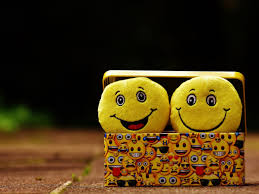 Post Content*: 300 words max Event Details (*if needed)Date: Sunday xx June 2020
Time: 9.00 – 10.15 am
Venue: xxxCost: if any
RSVP: Friday xx June 2020 to example@YourNominatedEmail (@toastmastersd17.org preferred)Contact: example@YourNominatedEmail (@toastmastersd17.org preferred)